COURS D’ART FLORAL POUR ENFANTSAtelier d’Art Floral pour les enfants et Adolescents de 7 à 14 ans Une fois par mois à partir du  Mercredi 11 Septembre 2013A 16h00Un thème différent à chaque atelier.1er Thème : Cupcake en fleurs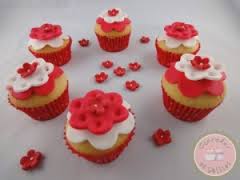 Les fleurs, le matériel, les contenants sont fournis et chaque participant repart avec sa création.Pensez à vous inscrire dès maintenant les places sont limitées à 6 participants. 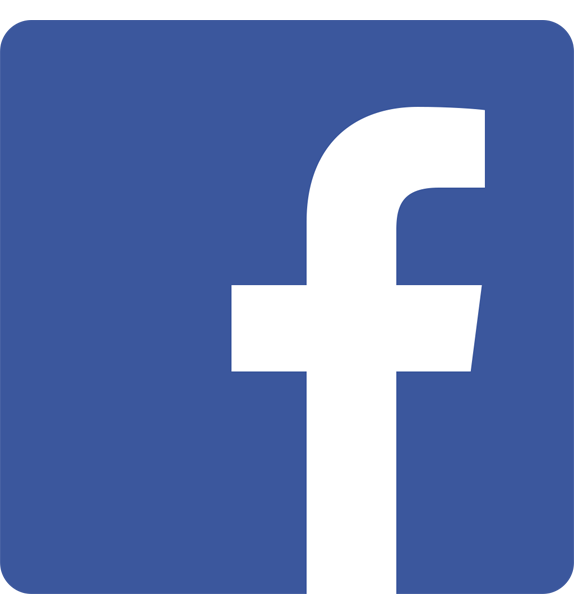 